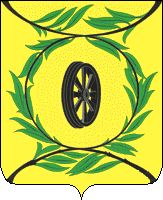 Челябинская областьСОБРАНИЕ ДЕПУТАТОВКАРТАЛИНСКОГО МУНИЦИПАЛЬНОГО РАЙОНАРЕШЕНИЕот 29 сентября 2016 года № 161						          г. Карталы«О внесении изменений и дополненийв решение Собрания депутатов Карталинского муниципального района от 26.05.2011 г.№ 181»     Рассмотрев ходатайство администрации Карталинского  муниципального района, Собрание депутатов Карталинского муниципального района РЕШАЕТ:Внести в Положение «О присвоении звания Почетный гражданин Карталинского муниципального района», утвержденного решением Собрания депутатов Карталинского муниципального района от 26.05.2011 года № 181 «О Положении «О присвоении звания Почетный гражданин Карталинского муниципального района»» следующие изменения и дополнения:1.1. Пункт 4.3. Положения изложить в следующей редакции:«В случае смерти Почетного гражданина Карталинского муниципального района, осуществляется единовременная выплата денежных средств из местного бюджета в размере 30 000 (тридцать тысяч) рублей».К заявлению на предоставление единовременной денежной выплаты прилагаются:копия паспорта заявителя;копия свидетельства о смерти Почетного гражданина Карталинского муниципального района;копии документов, подтверждающих родство с умершим Почетным гражданином Карталинского муниципального района;копия документа об открытии банковского счета.Единовременная денежная выплата выплачивается по желанию получателя, либо путем перечисления средств на соответствующий счет в отделении банка, либо почтовым переводом. Связанные с единовременной денежной выплатой расходы на банковское и почтовое обслуживание возмещаются за счет средств, выделяемых из местного бюджета на указанные цели, и учитываются при определении прогнозируемого объема финансирования расходов на предоставление единовременной денежной выплаты.Настоящее решение вступает в силу со дня официального опубликования и распространяет свое действие на правоотношения, возникшие с 01.01.2016 года.Настоящее решение разместить на официальном сайте администрации Карталинского района в сети Интернет.Председатель Собрания депутатовКарталинского муниципального района		      	                          В.К. Демедюк